American Vision Dating Game Video Links1. Jefferson's view on Human nature

https://tellagami.com/gami/KF958S/


2. Hamilton's view on Human Nature

https://tellagami.com/gami/36RKZ5/

3. Jefferson View on voting

https://tellagami.com/gami/X2HM4P/

4. Hamilton's View on Voting.

https://tellagami.com/gami/MMF5ZX/

5. Thomas Jefferson's View on Government

https://tellagami.com/gami/T14DSS/

6. Alexander Hamilton's View on Government

https://tellagami.com/gami/AFIT15/

7. Thomas Jefferson's View on the best form of Government

https://tellagami.com/gami/WYRJ7I/

8. Alexander Hamilton's view on the best form of Government

https://tellagami.com/gami/RRDCWO/

A LESSON ON WHAT INTERPRETING THE CONSTITUTION MEANS (optional)
https://www.youtube.com/watch?v=TJBrIo6Qlto

9. Thomas Jefferson's view on how to interpret the Constitution

https://tellagami.com/gami/GE7ZG5/

10. Alexander Hamilton's view on how to interpret The Constitution

https://www.youtube.com/watch?v=1tjlb0XNhOM


11. Thomas Jefferson's view on individual rights

https://www.youtube.com/watch?v=QcWaCsvpikQ

12. Alexander Hamilton's view on individual rights.
This video is on both Jefferson and Hamilton...the individual rights can be inferred.
https://www.youtube.com/watch?v=eisxv4a2gHs

13. Thomas Jefferson's view on the nation's economy

https://www.youtube.com/watch?v=sxQDRRNWv3c

14. Alexander Hamilton's view on the nation's economy

http://youtu.be/pzH7mGt0VDE?list=PL47A298B67AA29421

15. Thomas Jefferson's view on the National Bank
The video link on #16 is a conversation that goes with this also. So, just watch this link for both 15 and 16.
16. Alexander Hamilton's view on the National Bank

https://www.youtube.com/watch?v=Oy7IFSS-F0I

17. Thomas Jefferson's view on supporting the French

http://education-portal.com/academy/lesson/the-french-revolution-jay-treaty-and-treaty-of-san-lorenzo.html

18. Alexander Hamilton's view on supporting the French (His view is shown in this clip along with George Washington)

https://www.youtube.com/watch?v=a5wCl3aAMEQ&list=PL47A298B67AA29421&index=27

FOR FUN: TJ vs. Alex Epic Rap Battles Playlisthttps://www.youtube.com/playlist?list=PLPqULq2CtrQgRMvlUF7CEPx9P3AONyVR3
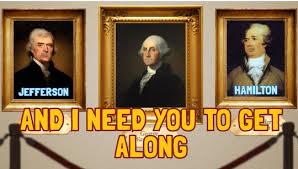 